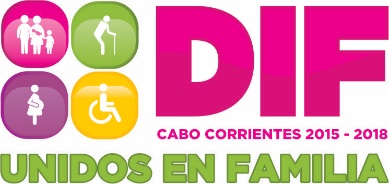 Programa Operativo anual 2017.01 de enero de 2017 al 31 de Diciembre de 2017ÁREAS O DEPARTAMENTOS:DirecciónAlimentariaAdultos mayoresPsicologíaTrabajo SocialAsesoría LegalUnidad Regional de RehabilitaciónPrograma PREVERPDIRECCIÓNObjetivo:	Gestionar a través de los programas de Asistencia Social establecidos recursos para los habitantes del Municipio de Cabo Corrientes, Jalisco. Así como buscar programas y/o proyectos en  beneficio de la ciudadanía, tanto en dependencias Municipales, Estatales y Federales, así como en Asociaciones Civiles y grupos de Voluntarios.Periodicidad de aplicación: DiarioLugar o área de aplicación: Oficinas del Sistema DIF Municipal, localidades que integran el Municipio de Cabo Corrientes, Jalisco. Instituciones de Asistencia Social federales, Municipales, Asociaciones Civiles y grupos de voluntari@s.ALIMENTARIAPrograma de Ayuda  Alimentaria Directa  (PAAD)	El programa tiene como finalidad, apoyar a los sujetos con inseguridad alimentaria y vulnerabilidad, priorizando (niñas, niños, adolescentes con desnutrición, mujeres embarazadas o en periodo de lactancia, adultos mayores, personas con discapacidad y mujeres maltratadas y en abandono), contribuyendo a la disminución de la inseguridad alimentaria, otorgándoles despensas con productos básicos y pláticas de orientación alimentaria que fomenten los buenos hábitos alimenticios, coadyuvando así a mejorar su calidad de nutrición. Periodicidad de aplicación: DiarioLugar o área de aplicación: Localidades beneficiadas con el programa.Creación de 68 comités de contraloría social Mismos que son conformados con los beneficiarios de los programas alimentarios, y tienen como objetivo el vigilar que las normativa del programa se cumplida.Periodicidad de aplicación: DiarioLugar o área de aplicación: Localidades beneficiadas con el programa.Programa de Nutrición Extraescolar (anteriormente llamado PROALIMNE)Objetivo:	Contribuir a la seguridad alimentaria de las niñas y niños del Estado de Jalisco, y el Municipio de Cabo Corrientes, de 1 a 4 años 11 meses  que se encuentran en condiciones de mala nutrición y vulnerabilidad, mediante la entrega de apoyos alimentarios de calidad nutricia adecuados a su edad, acompañados de acciones de Orientación Alimentaria y Aseguramiento de la Calidad. Periodicidad de aplicación: DiarioLugar o área de aplicación: Localidades beneficiadas con el programa.Desayunos escolares 1/2Objetivo:	Contribuir a la Seguridad Alimentaria de la población escolar, sujeta de asistencia social, mediante la entrega de desayunos fríos y desayunos calientes diseñados con base en los criterios de calidad nutricia y acompañados de acciones de orientación alimentaria, aseguramiento de la calidad y fomento en la producción de alimentos.Modalidad Caliente; Su característica es que el desayuno es preparado  en la escuela dentro de las cocinas Modalidad MENUTRE o la casa de la mamás de los beneficiarios, y es servido en los planteles escolares. Periodicidad de aplicación: DiarioLugar o área de aplicación: Localidades beneficiadas con el programa.Programas Asistenciales para Adultos MayoresObjetivo:	Atender a las necesidades básicas de alimentación entregando 223 despensas mensuales, socioculturales, recreativas y formativas a los adultos mayores, a través del envejecimiento activo con la finalidad de contribuir a un desarrollo integral que dignifique su vejez, así como su integración familiar. Además, se busca también promover la atención a través de la capacitación, orientación y asesoría gerontológica a los Sistemas DIF municipales, organismos de la sociedad civil y público en general en el estado de Jalisco. Periodicidad de aplicación: DiarioLugar o área de aplicación: Casa particular de cada unos de los beneficiarios del programa, así como instalaciones del SMDIF Cabo Corrientes, ubicado en 1 de abril No.10 entre Matamoros y Aldama, colonia Centro, Cabo Corrientes, Jalisco.PsicologíaObjetivo:	El diagnóstico y/o evaluación de quien solicite del servicio buscando rescatar las herramientas psicológicas favorables con que cada personas cuenta y orientar en la correcta utilización de las mismas en busca de conductas que generen bienestar a cada uno de los pacientes y por lo tanto de sus familias, así como ser generadores de cursos y talleres con temáticas que favorezcan dinámicas familiares sanas.Periodicidad de aplicación: DiarioLugar o área de aplicación: Consultorio en calle 1 de abril No.10 entre Matamoros y Aldama, colonia Centro, Cabo Corrientes, Jalisco.Escuelas de las localidades y de la cabecera municipal de Cabo Corrientes.Trabajo SocialObjetivo:	Ser un agente que facilite y  oriente a las personas en situaciones de índole personal, familiar y social de tal forma que estas puedan desarrollar herramientas para superar sus dificultades y lograr sus objetivos, así como brindar la asesoría y generar las vías de contacto con las diferentes áreas del SMDIF  y/o las dependencias que puedan brindar apoyo en el momento que se requiera en función de la necesidad a corto, mediano y largo plazo.Periodicidad de aplicación: DiarioLugar o área de aplicación: Oficina de Trabajo social, centros de atención médica, oficinas de asistencia social, escuelas, así como los espacios en donde se requiera del apoyo, tanto en comunidades como en cabecera Municipal de Cabo Corrientes, JaliscoAsesoría Legal:Objetivo:	Brindar la asesoría  legal correspondiente a los ciudadanos en situaciones que pongan en riesgo la estabilidad Jurídica de una persona o una familia, así como su integridad física y/o psicológica, mediante las gestiones necesarias y el acompañamiento que de acuerdo a las leyes y reglamentos vigentes garanticen  el cumplimiento de los derechos que como mexicanos contamos.Periodicidad de aplicación: DiarioLugar o área de aplicación: Despacho jurídico, ubicado en 1 de abril No.10 entre Matamoros y Aldama, colonia Centro, Cabo Corrientes, Jalisco.Unidad Básica de Rehabilitación ( UBR )Objetivo:	Brindar apoyos y servicios de rehabilitación integral (Física) a personas con discapacidad o en riesgo de padecerla, para su atención e inclusión social y bienestar general. 	También se cuenta con el APOYO en servicio de transporte mediante la utilización de una línea de autobuses flecha amarilla donde ofrecemos descuentos desde el 25% hasta 50% casos especiales un 100%, con el cual se apoya a personas con necesidades de consulta o atención médica en las ciudades de Guadalajara y Puerto Vallarta, trasladándolos a diferentes instituciones de diagnóstico y atención médica u hospitales Civiles.Periodicidad de aplicación: DiarioLugar o área de aplicación: oficinas DIF, 1 de abril No.10 entre Matamoros y Aldama, colonia Centro, Cabo Corrientes, Jalisco.Programa PREVERPObjetivo: reducir los riesgos psicosociales en el adolecente y su familia, la edad en la que se brinda apoyo en adolescentes es de 12 años a 17 años 11 meses, se bridan talleres principalmente en las secundarias con temática en adicciones y prevención del embarazo a la par que se maneja a nivel preparatoria, se realizan eventos deportivos cada año y se brinda asesoría a padres de familia y se complementa con el taller buen trato.También se maneja la información de Alerta AMBER, PROTOCOLO ALBA.Para los niños: se les llama difusores infantiles en el cual se les da a conocer los derechos y obligaciones de los mismos replicándose información también para los padres de familia.Periodicidad de la aplicación: 1 vez por semana atendiendo por aulas.Lugar o área de aplicación: Localidades beneficiadas y cabecera municipal.AtentamenteLIC. JOSE MANUEL CAZAREZ PEÑADirector del SMDIF Cabo Corrientes, Jalisco.